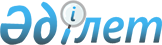 2012 жылға әлеуметтік жұмыс орындарын ұйымдастыру туралы
					
			Күшін жойған
			
			
		
					Шығыс Қазақстан облысы Үржар ауданы әкімдігінің 2012 жылғы 05 наурыздағы N 84 қаулысы. Шығыс Қазақстан облысы Әділет департаментінің Үржар аудандық әділет басқармасында 2012 жылғы 07 наурызда N 5-18-144 тіркелді. Күші жойылды - Үржар ауданы әкімдігінің 2012 жылғы 01 маусымдағы N 225 қаулысымен      Ескерту. Күші жойылды - Үржар ауданы әкімдігінің 2012.06.01 N 225 қаулысымен.

      РҚАО ескертпесі.

      Мәтінде авторлық орфография және пунктуация сақталған.

      Қазақстан Республикасының 2001 жылғы 23 қаңтардағы № 148 «Қазақстан Республикасындағы жергілікті мемлекеттік басқару және өзін-өзі басқару туралы» Заңының 31 бабының 1 тармағының 13) тармақшасына, Қазақстан Республикасының 2001 жылғы 23 қаңтардағы № 149 «Халықты жұмыспен қамту туралы» Заңының 7 бабының 5-4) тармағына, 18-1 бабына, «Халықты жұмыспен қамту туралы» Қазақстан Республикасының 2001 жылғы 23 қаңтардағы Заңын іске асыру жөніндегі шаралар туралы» Қазақстан Республикасы Үкіметінің 2001 жылғы 19 маусымдағы № 836 қаулысымен бекітілген әлеуметтік жұмыс орындарын ұйымдастыру және қаржыландыру қағидасына сәйкес Үржар ауданының әкімдігі ҚАУЛЫ ЕТЕДІ:

      1. Республикалық бюджеттен қаржыландырылатын әлеуметтік жұмыс орындарын ұйымдастыру үшін жұмыс берушілердің тізімі осы қаулының № 1 қосымшасына сәйкес бекітілсін.

      2. Жергілікті бюджеттен қаржыландырылатын әлеуметтік жұмыс орындарын ұйымдастыру үшін жұмыс берушілердің тізімі осы қаулының № 2 қосымшасына сәйкес бекітілсін.

      3. Нысаналы топтарға жататын тұлғалар тізбесі осы қаулының № 3 қосымшасына сәйкес бекітілсін.

      4. Осы қаулының орындалуына бақылау аудан әкімінің орынбасары Қ. Сеитқановқа жүктелсін.

      5. Қаулы алғашқы ресми жарияланғаннан кейін күнтізбелік он күн өткен соң қолданысқа енгізіледі және 2012 жылдың 1 ақпанынан бастап туындаған қатынастарға қолданылады.



 Республикалық бюджеттен қаржыландырылатын әлеуметтік жұмыс орындарын ұйымдастыру үшін, жұмыс берушілердің тізімі Жергілікті бюджеттен қаржыландырылатын әлеуметтік жұмыс орындарын ұйымдастыру үшін, жұмыс берушілердің тізімі Нысаналы топтарға жататын тұлғалар тізбесі      1) Табысы аз адамдар;

      2) жиырма бip жасқа дейiнгi жастар;

      3) балалар үйлерiнiң тәрбиеленушiлерi, жетiм балалар мен ата-ананың қамқорлығынсыз қалған жиырма үш жасқа дейiнгi балалар;

      4) кәмелетке толмаған балаларды тәрбиелеп отырған жалғызiлiктi, көп балалы ата-аналар;

      5) Қазақстан Республикасының заңдарында белгiленген тәртiппен асырауында тұрақты күтiмдi, көмектi немесе қадағалауды қажет етедi деп танылған адамдар бар азаматтар;

      6) зейнеткерлiк жас алдындағы адамдар (жасына байланысты зейнеткерлiкке шығуға екi жыл қалған);

      7) мүгедектер;

      8) Қазақстан Республикасының Қарулы Күштерi қатарынан босаған адамдар;

      9) бас бостандығынан айыру және (немесе) мәжбүрлеп емдеу орындарынан босатылған адамдар;

      10) оралмандар;

      11) жоғары және жоғары оқу орнынан кейiнгi бiлiм беру ұйымдарын бiтiрушiлер;

      12) жұмыс берушi-заңды тұлғаның таратылуына не жұмыс берушi-жеке тұлғаның қызметiн тоқтатуына, қызметкерлер санының немесе штатының қысқаруына байланысты жұмыстан босатылған адамдар;

      13) отбасында бірде-бір жұмыс істеушісі жоқ тұлғалар;

      14) жазғы каникулда жүрген студенттер;

      15) ұзақ уақыт (бір жылдан астам) жұмыс істемейтіндер;

      16) есірткіге тәуелділер;

      17) 50-жастан асқан әйелдер.



					© 2012. Қазақстан Республикасы Әділет министрлігінің «Қазақстан Республикасының Заңнама және құқықтық ақпарат институты» ШЖҚ РМК
				
      Аудан әкімі

Б. Жанақов
Үржар ауданы әкімдігінің
2012 жылғы
05 наурыздағы № 84 қаулысына 
№ 1 қосымша Р/с

Әлеуметтік жұмыс орындарын ұйымдастыратын жұмыс берушілердің тізбесі

Ұйымдастырылатын әлеуметтік жұмыс орындарының саны

Айлық жалақының мөлшері

Жұмыстың ай бойынша ұзақтылығы

Кәсіптер

Республикалық бюджет қаражатынан төленетін жалақының мөлшері

1

«Саябақ» шаруа қожалығы (келісім бойынша)

3

26 000

10

жұмысшы, механизатор

26 000

2

Дара кәсіпкер «Доидеева Х.Р» (келісімі бойынша)

7

26 000

10

аспазшы, жұмысшы

26 000

3

«Айдан» шаруа қожалығы (келісім бойынша)

1

26 000

10

жұмысшы

26 000

4

Шығыс Қазақстан облысы Үржар ауданы Әкімдігінің Шығыс Қазақстан облысы Үржар ауданының Мемлекеттік коммуналдық кәсіпорны

5

18 000

10

жұмысшы

18 000

5

Үржар ауданы әкімдігінің «Мақаншы» коммуналдық мемлекеттік кәсіпорны

5

19 000

10

жұмысшы

19 000

6

«Ерғали» шаруа қожалығы (келісім бойынша)

3

26 000

10

жұмысшы

26 000

7

«Шығыс-Ет» Жауапкершілігі шектеулі серіктестігі (келісім бойынша)

2

26 000

10

жұмысшы

26 000

8

«Еркежан» шаруа қожалығы (келісім бойынша)

1

26 000

9

жұмысшы

26 000

9

Жеке кәсіпкер «Сыдыкбаев Б.» (келісім бойынша)

1

26 000

9

жұмысшы

26 000

10

«Орал» шаруа қожалығы (келісім бойынша)

3

26 000

10

жұмысшы

26 000

11

Жеке кәсіпкер «Кабдоллаева Б.» (келісім бойынша)

1

26 000

10

жұмысшы

26 000

12

Жеке кәсіпкер «Шалтаева Г.» (келісім бойынша)

2

26 000

10

аспазшы, сатушы

26 000

13

Жеке кәсіпкер «Сагатбекова Н.» (келісім бойынша)

4

26 000

10

жұмысшы

26 000

14

Жеке кәсіпкер «Кенжебаева Ш.» (келісім бойнша)

5

26 000

10

сатушы, жұмысшы

26 000

15

Жеке кәсіпкер «Мусатова Н.» (келісім бойынша)

2

26 000

10

аспазшы

26 000

16

«Жаңа-таң» шаруа кожалығы (келісім бойынша)

1

26 000

10

жұмысшы

26 000

17

«Мерей» шаруа кожалығы (келісім бойынша)

1

25 000

10

жұмысшы

25 000

18

«Шолпан» шаруа кожалығы (келісім бойынша)

1

26 000

10

жұмысшы

26 000

19

«Ақмарал» шаруа кожалығы (келісім бойынша)

2

26 000

10

механизатор, аспазшы

26 000

20

«Тоқтаболат» шаруа кожалығы (келісім бойынша)

2

26 000

10

механизатор

26 000

21

«Елшат» шаруа кожалығы (келісім бойынша)

2

26 000

10

жұмысшы

26 000

22

«Қоңыр-құлжа» шаруа кожалығы (келісім бойынша)

1

26 000

10

жұмысшы

26 000

23

«Салтанат» шаруа кожалығы (келісім бойынша)

1

26 000

10

жұмысшы

26 000

24

Жеке кәсіпкер «Қалмакбаев» (келісім бойынша)

6

26 000

10

сатушы, кондитер, жұмысшы

26 000

25

«Нұр- Дуйсенбай» шаруа қожалығы (келісім бойынша)

2

25 000

10

жұмысшы

26 000

26

«Нұрғазы» шаруа қожалығы (келісім бойынша)

2

26 000

10

жұмысшы

26 000

27

«Бірлік» шаруа қожалығы (келісім бойынша)

1

26 000

10

жұмысшы

26 000

28

«Еламан» шаруа қожалығы (келісім бойынша)

3

26 000

10

жұмысшы

26 000

29

Жеке кәсіпкер «Кулсейтов Е.» (келісім бойынша)

3

25 000

10

жұмысшы

25 000

30

«Бейбіт» шаруа қожалығы (келісім бойынша)

2

26 000

10

жұмысшы

26 000

31

«Тоғалақ» шаруа кожалығы (келісім бойынша)

1

26 000

10

аспазшы

26 000

32

«Нұр-Бура» шаруа кожалығы (келісім бойынша)

2

26 000

10

аспазшы, жұмысшы

26 000

33

Жеке кәсіпкер «Бейсембаева Н.» (келісім бойынша)

1

26 000

10

сатушы

26 000

34

«Мерей» шаруа кожалығы (келісім бойынша)

1

26 000

10

жұмысшы

26 000

35

Жеке кәсіпкер «Кульдибаев С.» (келісім бойынша)

3

26 000

10

жұмысшы, аспазшы

26 000

36

«Нұрахмет» шаруа кожалығы (келісім бойынша)

3

26 000

10

жұмысшы, аспазшы, механизатор

26 000

37

«Светлана» шаруа қожалығы (келісім бойынша)

1

26 000

10

жұмысшы

26 000

38

«Атамекен» Жауапкершілігі шектеулі серіктестігі (келісім бойынша)

2

26 000

10

жұмысшы

26 000

39

«Әсет» шаруа кожалығы (келісім бойынша)

2

26 000

10

жұмысшы

26 000

40

Жеке кәсіпкер «Абылгазина Ш.» (келісім бойынша)

1

26 000

10

тігінші

26 000

41

«Бірлік» Шаруа кожалығы (келісім бойынша)

4

26 000

10

жұмысшы

26 000

Үржар ауданы әкімдігінің
2012 жылғы
05 наурыздағы № 84 қаулысына 
№ 2 Қосымша Р/с

Әлеуметтік жұмыс орындарын ұйымдастыратын жұмыс берушілердің тізбесі

Ұйымдастырылатын әлеуметтік жұмыс орындарының саны

Айлық жалақының мөлшері

Жұмыстың ай бойынша ұзақтылығы

Кәсіптер

Жергілікті бюджет қаражатынан төленетін жалақының мөлшері

1

«Шығыс Қазақстан облысы Үржар ауданы әкімдігінің Шығыс Қазақстан облысы Үржар ауданының Мемлекеттік коммуналдық кәсіпорны»

6

15 000

3

жұмысшы, газбен- электрмен дәнекерлеуші

9 700

2

Үржар ауданы әкімдігінің «Мақаншы» коммуналдық мемлекеттік кәсіпорны»

3

15 000

3

механизатор, құрылысшы

9 700

3

Үржар ауданының жер кадастр бюросы (келісім бойынша)

1

15 000

3

техник-жерге орналастырушы

9 700

Үржар ауданы әкімдігінің
2012 жылғы
05 наурыздағы № 84 қаулысына 
№ 3 Қосымша 